Вносится главой 
Администрации 
города Костромы ПроектВ соответствии с частью 13 статьи 46 Градостроительного кодекса Российской Федерации, Законом Российской Федерации от 21 июля 1993 года № 5485-1 «О государственной тайне», руководствуясь статьями 29 и 55 Устава муниципального образования городского округа город Кострома, Дума города КостромыРЕШИЛА:1. Внести в Условия контракта с главой Администрации города Костромы, утвержденные решением Думы города Костромы от 23 сентября 2010 года № 139 (с изменениями, внесенными решениями Думы города Костромы от 18 августа 2011 года № 182, от 22 декабря 2011 года № 307, от 26 сентября 2013 года № 161, от 5 октября 2015 года № 201, от 6 июля 2017 года № 104), следующие изменения:1) в разделе 5:пункт 5.2.20 признать утратившим силу;пункт 5.2.25 изложить в следующей редакции:«5.2.25. выступает с инициативой проведения публичных слушаний в целях обсуждения проектов муниципальных правовых актов города Костромы по вопросам местного значения;»;дополнить пунктом 5.2.26 следующего содержания:«5.2.26. осуществляет иные полномочия в соответствии с законодательством Российской Федерации, законодательством Костромской области, Уставом города Костромы, муниципальными правовыми актами города Костромы и контрактом.»;2) раздел 6 дополнить пунктом 6.3 следующего содержания:«6.3. Глава Администрации несет персональную ответственность за создание условий по защите сведений, составляющих государственную тайну в Администрации города Костромы».2. Настоящее решение вступает в силу со дня его официального опубликования. Глава города Костромы                                                                                Ю. В. Журин «___» _________ 2019 года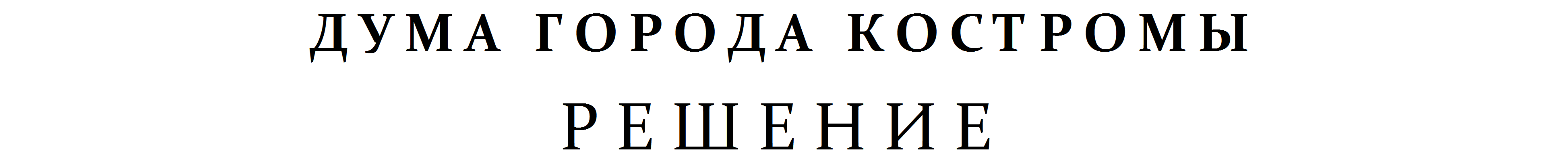 №О внесении изменений в Условия контракта с главой Администрации города Костромы О внесении изменений в Условия контракта с главой Администрации города Костромы О внесении изменений в Условия контракта с главой Администрации города Костромы О внесении изменений в Условия контракта с главой Администрации города Костромы 